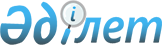 Об установлении дополнительного перечня лиц, относящихся к целевым группам населения на 2013 год в Бурабайском районе
					
			Утративший силу
			
			
		
					Постановление акимата Бурабайского района Акмолинской области от 3 января 2013 года № А-1/6. Зарегистрировано Департаментом юстиции Акмолинской области 29 января 2013 года № 3635. Утратило силу постановлением акимата Бурабайского района Акмолинской области от 5 сентября 2013 года № а-8/539      Сноска. Утратило силу постановлением акимата Бурабайского района Акмолинской области от 05.09.2013 № а-8/539 (вводится в действие со дня подписания).      Примечание РЦПИ.

      В тексте документа сохранена пунктуация и орфография оригинала.

      В соответствии с подпунктом 13 пункта 1 статьи 31 Закона Республики Казахстан от 23 января 2001 года «О местном государственном управлении и самоуправлении в Республике Казахстан», пунктом 2 статьи 5, подпунктом 2 статьи 7 Закона Республики Казахстан от 23 января 2001 года «О занятости населения», акимат Бурабайского района ПОСТАНОВЛЯЕТ:



      1. Установить дополнительный перечень лиц, относящихся к целевым группам населения на 2013 год в Бурабайском районе:



      1) лица, длительное время не работающие (более одного года);



      2) молодежь в возрасте от двадцати одного года до двадцати девяти лет.



      2. Контроль за исполнением данного постановления возложить на заместителя акима района Нурпанову М.Б.



      3. Настоящее постановление вступает в силу со дня государственной регистрации в Департаменте юстиции Акмолинской области и вводится в действие со дня официального опубликования.      Аким Бурабайского района                   Ә.Ғазиз
					© 2012. РГП на ПХВ «Институт законодательства и правовой информации Республики Казахстан» Министерства юстиции Республики Казахстан
				